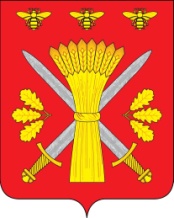 РОССИЙСКАЯ ФЕДЕРАЦИЯОРЛОВСКАЯ ОБЛАСТЬ__________АДМИНИСТРАЦИЯ ТРОСНЯНСКОГО РАЙОНА_________РАСПОРЯЖЕНИЕ10 апреля 2023 года                                                        № 73-рО назначении общественных обсуждений по проектам внесения изменений в Правила землепользования и застройки Жерновецкого,Ломовецкого, Троснянского сельских поселений Троснянского района Орловской области»Рассмотрев проекты внесения изменений в Правила землепользования и застройки Ломовецкого, Жерновецкого, Троснянского сельских поселений Троснянского района Орловской области, подготовленных на основании приказа Управления градостроительства, архитектуры и землеустройства Орловской области от 17.02.2023 № 01-18/28 «О подготовке проектов о внесении изменений в Правила землепользования и застройки Жерновецкого, Ломовецкого, Троснянского сельских поселений Троснянского района Орловской области», руководствуясь статьями 5.1, 31 – 33 Градостроительного кодекса Российской Федерации, Федеральным законом от 06.10.2003 № 131-ФЗ «Об общих принципах организации местного самоуправления в Российской Федерации», Законом Орловской области от 20.12.2019 № 2441-ОЗ «О перераспределении полномочий между органами местного самоуправления муниципальных образований Орловской области и органами государственной власти Орловской области», решением Троснянского районного Совета народных депутатов от 21.08.2018 № 137 «Об утверждении Положений о порядке организации и проведения общественных обсуждений или публичных слушаний по вопросам, регулирующим градостроительную деятельность на территории сельских поселений Троснянского района Орловской области»:1. Назначить общественные обсуждения в Троснянском районе Орловской области1.1. По проекту внесения изменений в Правила землепользования и застройки Жерновецкого сельского поселения Троснянского района Орловской области в части:- изложения статьи 4 «Предельные (минимальные и (или) максимальные) размеры земельных участков» раздела 2 «Градостроительные регламенты» в новой редакции;1.2. По проекту внесения изменений в Правила землепользования и застройки Ломовецкого сельского поселения Троснянского района Орловской области в части: - изложения статьи 4 «Предельные (минимальные и (или) максимальные) размеры земельных участков» раздела 2 «Градостроительные регламенты» в новой редакции;1.3. По проекту внесения изменений в Правила землепользования и застройки Троснянского сельского поселения Троснянского района Орловской области в части: - изложения статьи 4 «Предельные (минимальные и (или) максимальные) размеры земельных участков» раздела 2 «Градостроительные регламенты» в новой редакции.2. Комиссии по землепользованию и застройке Троснянского района обеспечить проведение экспозиции в отделе архитектуры, строительства и ЖКХ администрации Троснянского района с 11 апреля 2023 года по 01 мая 2023 года в рабочие дни с 9-00 до 17-00 часов (перерыв на обед с 13-00 до 14-00 часов) по адресу: Орловская область, Троснянский район, с. Тросна, ул. Ленина, д. 4, кабинет отдела архитектуры, строительства и ЖКХ.3. Заинтересованные лица могут представить в администрацию Троснянского района Орловской области предложения и замечания для включения их в протокол общественных обсуждений с 11 апреля 2023 года по 01 мая 2023 года в рабочие дни с 9.00 до 17.00 часов по адресу: Орловская область, Троснянский район, с. Тросна, ул. Ленина, д. 4, кабинет отдела архитектуры, строительства и ЖКХ:1) посредством официального сайта;2) в письменной форме или в форме электронного документа в адрес организатора общественных обсуждений;3) посредством записи в журнале учета посетителей экспозиции проекта, подлежащего рассмотрению на общественных обсуждениях или публичных слушаниях.Предложения и замечания подаются в соответствии с требованиями ч. 10 статьи 5.1 Градостроительного кодекса Российской Федерации. Предложения и замечания должны содержать конкретные рекомендации по обсуждаемому вопросу.Представленные предложения, замечания, рекомендации и иные информационные материалы подлежат обязательному рассмотрению на общественных обсуждениях.4. Опубликовать настоящее распоряжение в районной газете "Сельские зори" и разместить на официальном Интернет-сайте Троснянского района.5. Разместить проекты внесения изменений в Правила землепользования и застройки Жерновецкого, Ломовецкого, Троснянского сельских поселений Троснянского района Орловской области на официальном Интернет-сайте Троснянского района Орловской области (http://www.adm-trosna.ru/).6. Контроль за исполнением распоряжения возложить на заместителя главы администрации района Волкову Н. Н.Глава района                                                                                 А. В. Левковский